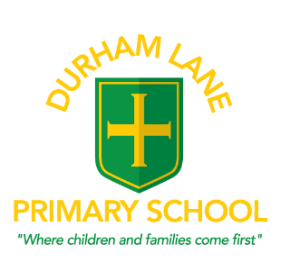                             Newsletter                              4th March 2021Dear Parents and Carers, We are really looking forward to welcoming all the children back on the 8th March.  We are so relieved that the children are able to return to school and we just can’t wait to have our family back together again under one roof!  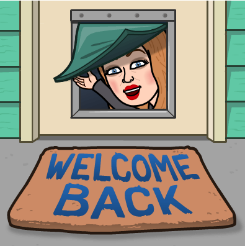 Arrival and collection timingsWe will be going back to original staggered drop off and collection times; these are as follows: Drop off 8:45am – 9:00 amCollection:Year 6 -  3:20pm     	Year 5 – 3:20pm	Year 4 – 3:25pm 	Year 3 – 3:25pmYear 2 – 3:15pm 	Year 1 – 3:15pm Reception – 3:15pm 	Nursery – 3:00pm After school club with Mr SheahanThe Year 6 after school sports club will restart on the 11th March. Mr Beane will be in contact with regards to how to book a place.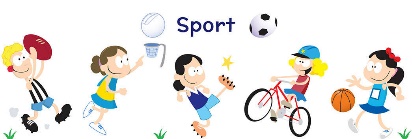 Parent Consultation evenings – Dates for your diaryStaff will be hosting parent consultations on Monday 24th and Wednesday 26th May 2021.More information with regards to how to book an appointment, will be sent out in due course. 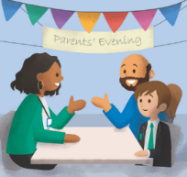 PD days for this academic Year7th June 202119th July 202120th July 2021PD days for academic year 2021-221st and 2nd September 20211st November 20216th June 202221st July 2022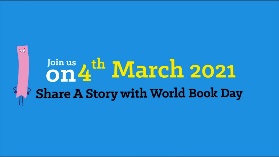 World Book Day On Thursday, we celebrated World Book Day. Although we couldn’t dress up this year, the children fully embraced making ‘Book Spuds’ and created some fantastic book characters from a humble potato! The winners will receive their book prizes on Monday in school.Lunch Time Games ClubJordan, from DF coaching, will be returning after the Easter holidays to support with our lunch time club. 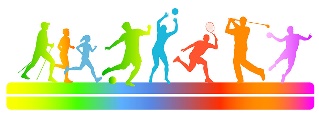 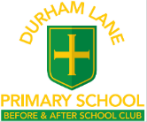 Breakfast Club and After School Club‘Use it or lose it’Here at Durham Lane Primary, we are very fortunate to have an in school ‘Wrap around’ provision, offering before school and after school facilities. Since September, we have seen a dramatic reduction in our numbers. If parents don’t use it, we will have to lose it. Therefore, we are proposing some radical changes to the club after Easter holidays. On the back of our recent survey to parents.We are proposing the following clubs: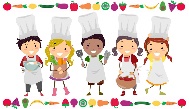 Monday – Arts and CraftsTuesday – Technology (supported by Miss Drew)Wednesday – Cookery (supported by Mrs Williams)Thursday – Lego and board games Friday – Sports 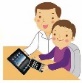 We are appealing for any donations of Lego. If you have any, please could you drop it off at the school office. Also, over the Easter holidays, the ‘Club room’ will be being refurbished and we are installing a fully fitted kitchen to support with healthy eating and cooking activities. If you wish to book your child in club, the costs are:Breakfast - £4.50 plus 50p for breakfastAfter school 3.15pm – 4.30pm £5.50After school 3.15pm – 5.50pm £10.00You can make your bookings this via the Schoolcomms app. 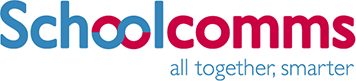 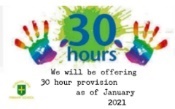 Nursery 30 hour provision We are now offering a 30 hour provision for our Nursery children. If any parents would be interested in this offer, could you either call or email me on helen.gregory@sbcschools.org.uk to discuss your possible requirements.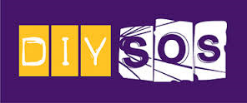 DIY SOSThis summer, we would like the children to come together and work on a whole school project. The project that we are proposing is for the children to ‘Mrs Hinch’ our outdoor area. Each class will have an area to develop and improve. The trim trail has been recently inspected and needs some money spent on it to make it safe to use; we will be using school funds to refurbish this.Easter ‘Eggstravaganza’ RaffleOn Friday 12th March, we will be selling Easter raffle tickets (£1.00 a strip) via Schoolcomms, on the playground each morning or during the school day, for children to win Easter Eggs. All funds raised with be used to support our ‘Outdoor DIY SOS – let’s Hinch our outdoor area project’. If any parents wish to support us with this project by jet-washing the bike shed, painting our play house, planting or helping with gardening or helping to develop our outdoor area, please call or email me.  We would be more than grateful for any help that you could offer. 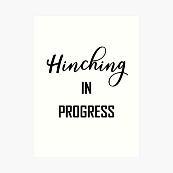 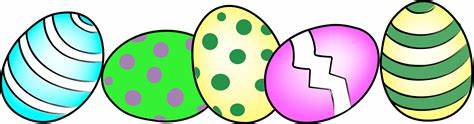 Easter Lunch Wednesday for Easter 24th MarchOn Wednesday 24th March children can enjoy Fun, Food Wednesday. The kitchen will be serving: Hotdogs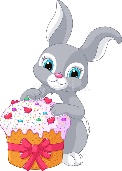 BurgersEaster cakes Easter biscuitsCost is £2.05 please send your money in before Wednesday 17th March.Dinner moneyAs of 12th April, all dinner money and bookings for lunch will move over to the Schoolcomms system. Lunches will need to booked and paid for on the Schoolcomms app. More information with regards to this will follow from Caroline Ennion in our school office. If you have any questions about our Schoolcomms platform, please don’t hesitate to contact Caroline, who will be more than happy to help. 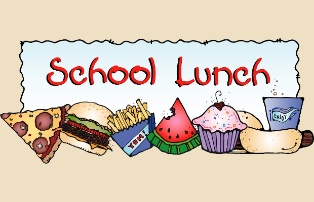 Comic ReliefComic Relief (Red Nose Day) will take place on Friday March 19th. We will, as always, be supporting this worthy charity and Miss Barrett will be contacting you soon with more details.Covid-19 testing If your child/family member is waiting for a Covid-19 test result, could you please email me the result, even if it is over the weekend. My email address is helen.gregory@sbcschools.org.ukThis will help me plan and inform Public Health England. If your child is currently living with a household member or sibling who is waiting for a test result, once that result has been confirmed, please let me know, in accordance with the up to date guidelines which can be found on the school website. 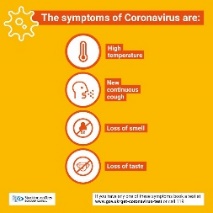 Thank youFinally, I would just like to take this opportunity to thank everyone with supporting school during this last lockdown period; we are forever grateful. 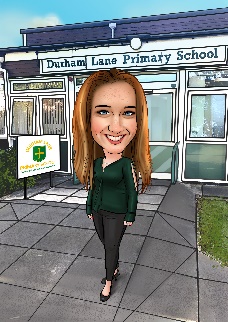 Kind regards,Mrs H Gregoryhelen.gregory@sbcschools.org.uk